	Obec Prosenická Lhota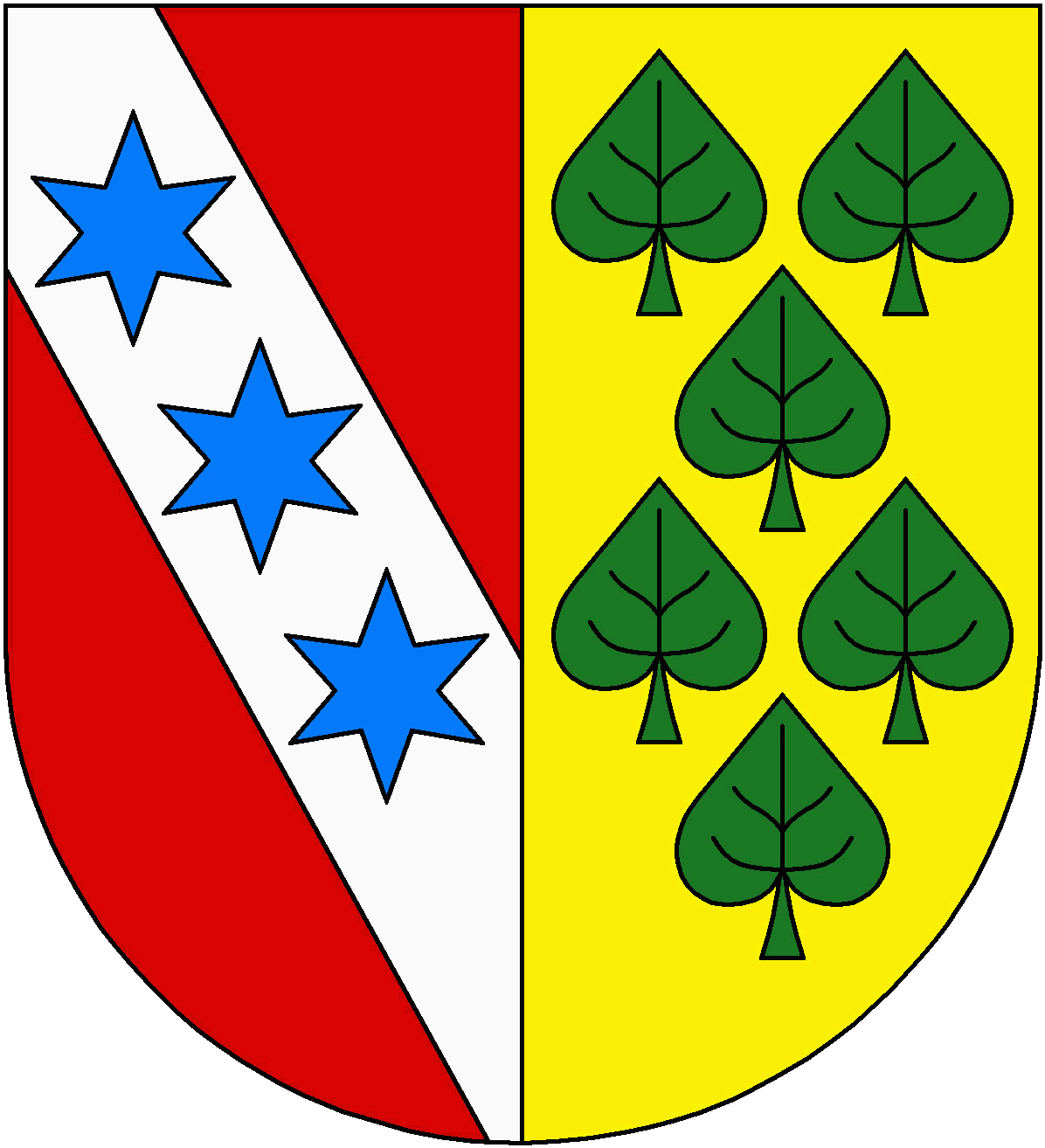 	Prosenická Lhota čp. 20, 264 01  Sedlčany	IČO: 00243116, DIČ: CZ00243116https://www.prosenickalhota.cz, tel. 724 181 366; obec@prosenickalhota.cz V roce 2014 byla vybudována nová Mateřská škola Lípánek s kapacitou 28 dětí + 4 personál. Celá stavba včetně vybavení byla pořízena z vlastních zdrojů Obce.V roce 2015 byla vybavena školní zahrada herními prvky v souladu se životním prostředím za přispění strukturálního fondu operačního programu životního prostředí. Vyúčtování akce: